I Fórum das CPAs da Paraíba e III Encontro das CPAs do NordesteTema do evento: Os novos instrumentos de avaliação e seus reflexos acadêmicos e sociais: um debate necessário para aperfeiçoamento do ensino superior.Data: 13 e 14 de agosto de 2018DIA 1 – 13/08/2018DIA 2 – 14/08/2018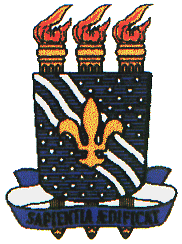 UNIVERSIDADE FEDERAL DA PARAÍBA 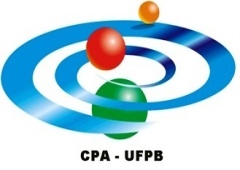 COMISSÃO PRÓPRIA DE AVALIAÇÃO – CPAHorárioProgramação 8h00 às 8h30Credenciamento8h30 ás 8h40Atração Cultural8h40 às 9hMesa de Abertura – Mesa das Autoridades9h00 às 9h501º Mesa –Relação Gestão e avaliação institucional: reflexões para qualidade da educação10h00 às 10h502º Mesa – Avaliação e Responsabilidade Social11h00 às 14h00Intervalo para almoço 14h00 às 15h503º Mesa - Instrumentos de Avaliação do MEC (novos e antigos)16:00 às 16:504º Mesa - Avaliação Institucional nas Instituições de Ensino Superior (IES) do Nordeste17h00Coquetel de encerramento HorárioProgramação 8h00 às 8h30Credenciamento8h40 às 10h301ª Mesa - Avaliação Institucional nas Instituições de Ensino Superior (IES) do Nordeste 210h30 às 11h002ª Mesa – Avaliação institucional e a execução do plano de desenvolvimento institucional11h00 às 14h00Intervalo para o almoço14h00 às 14h30Apresentação dos GTS14h30 às 17h001° momento: Oficina “Construção de uma proposta de Avaliação única padronizada para o Nordeste”2º momento: discussão e elaboração de uma minuta de proposta 17h00Coquetel de encerramento 